 1 ритмика от 16.12. Ссылка на видеоурок: https://www.youtube.com/watch?v=QXz6dILjpks1) Повторяем длительности.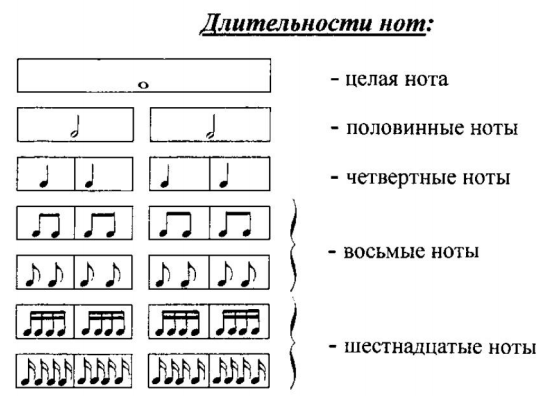 2) Решите музыкально-математические примеры. Сфотографируйте и пришлите мне.После знака равенства должна быть только одна длительность!!!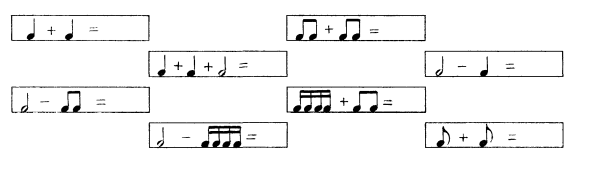 Задания по ритмике принимаются по вторник включительно!!!Выполненные задания и ваши вопросы присылайте мне по адресу vcherashnyaya-distant2020@yandex.ru. В письме не забудьте указать имя и фамилию.